科研系统审核科研成果需要的佐证材料中部分模板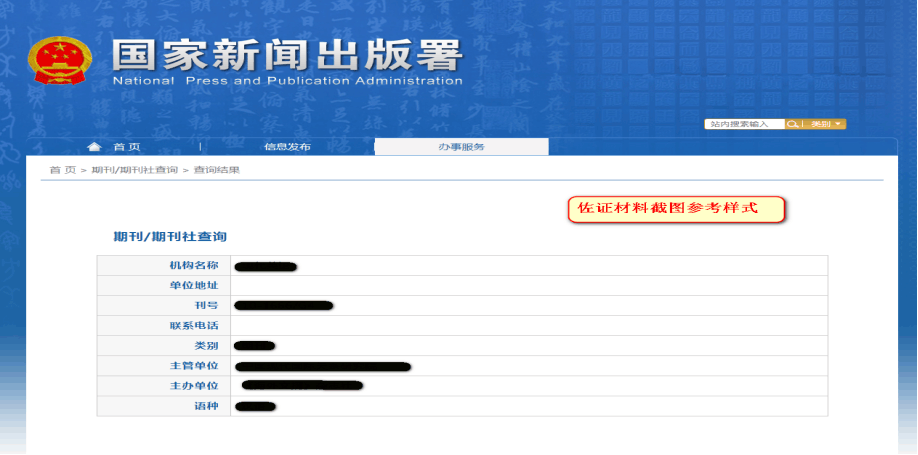 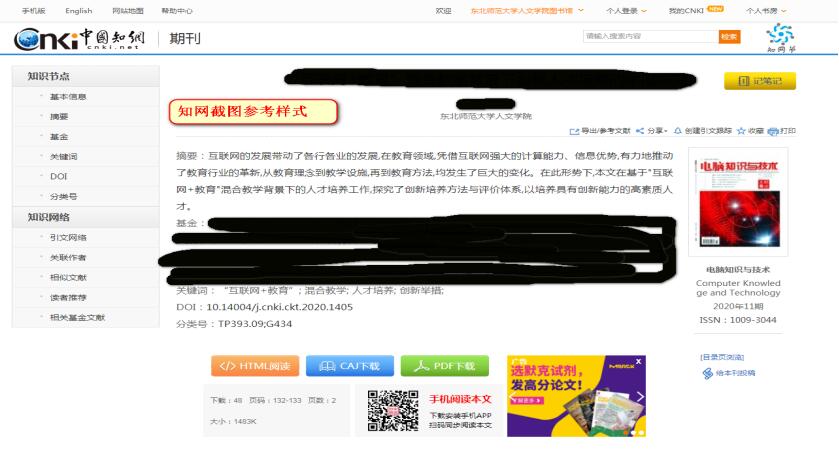 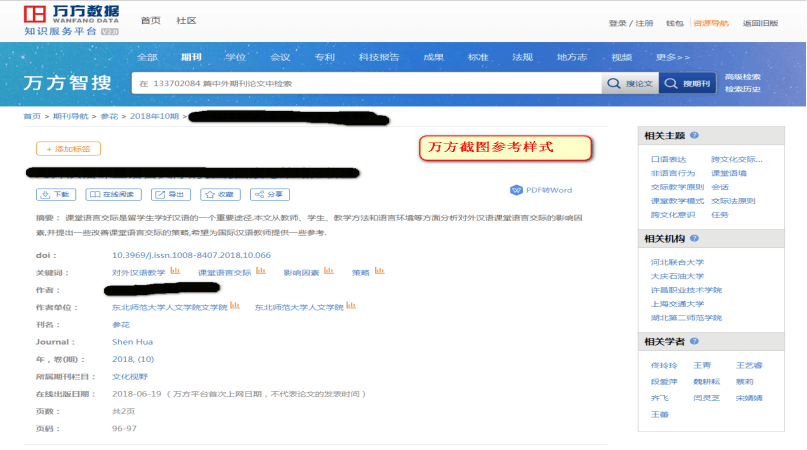 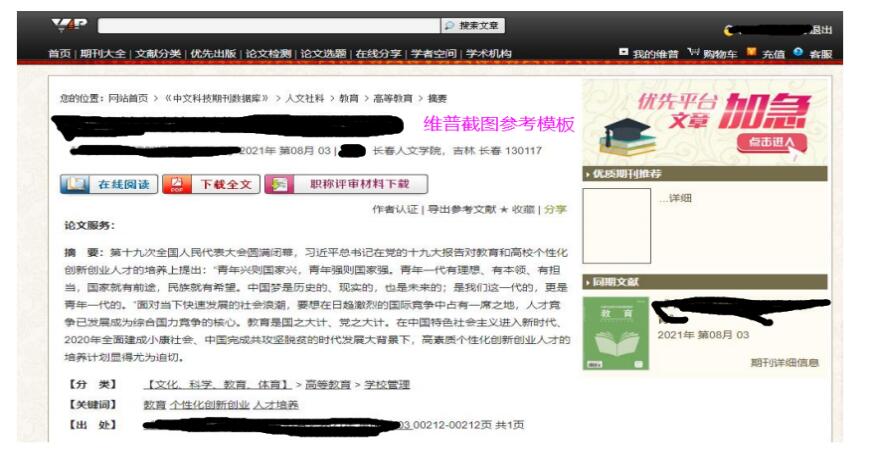 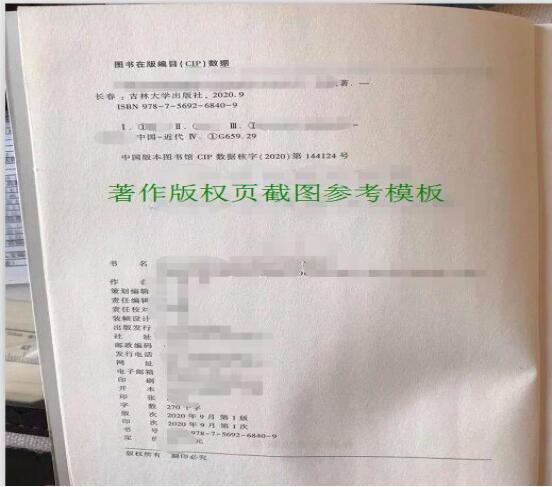 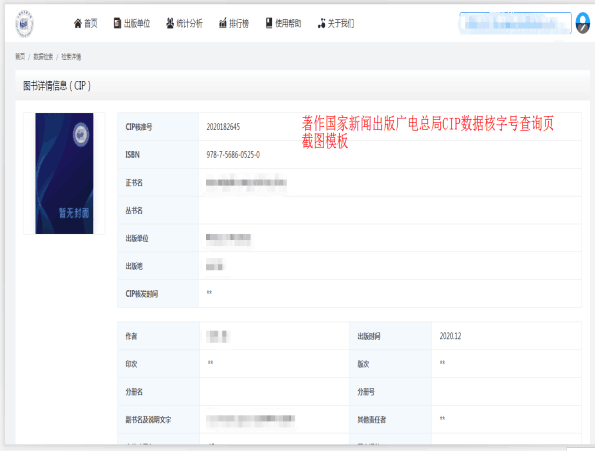 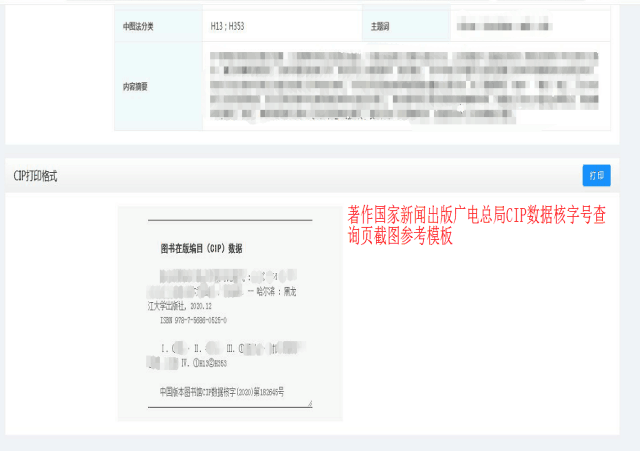 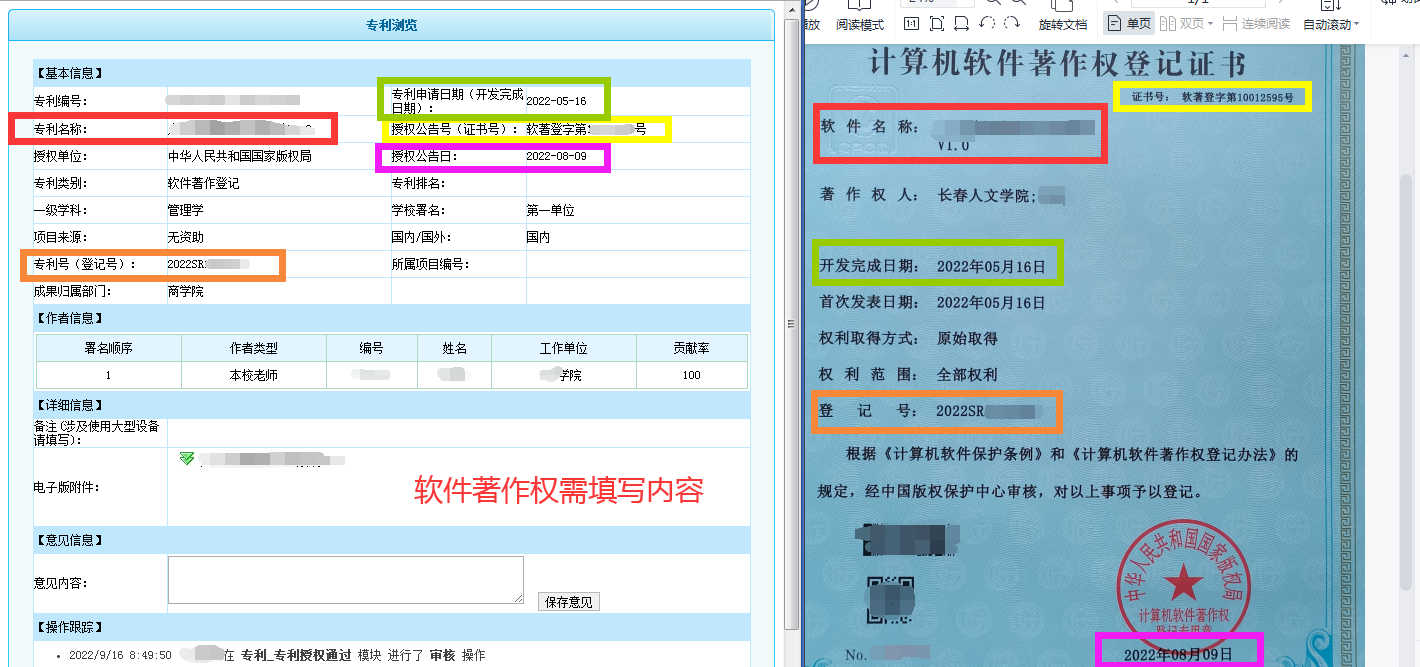 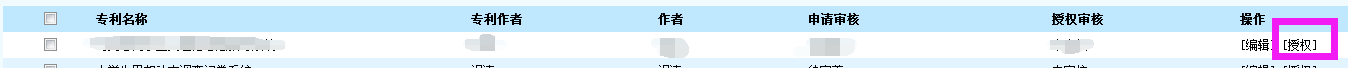 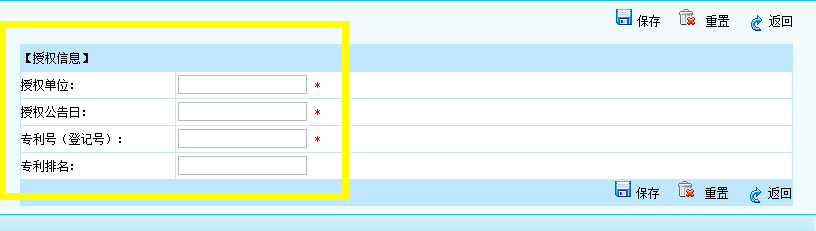 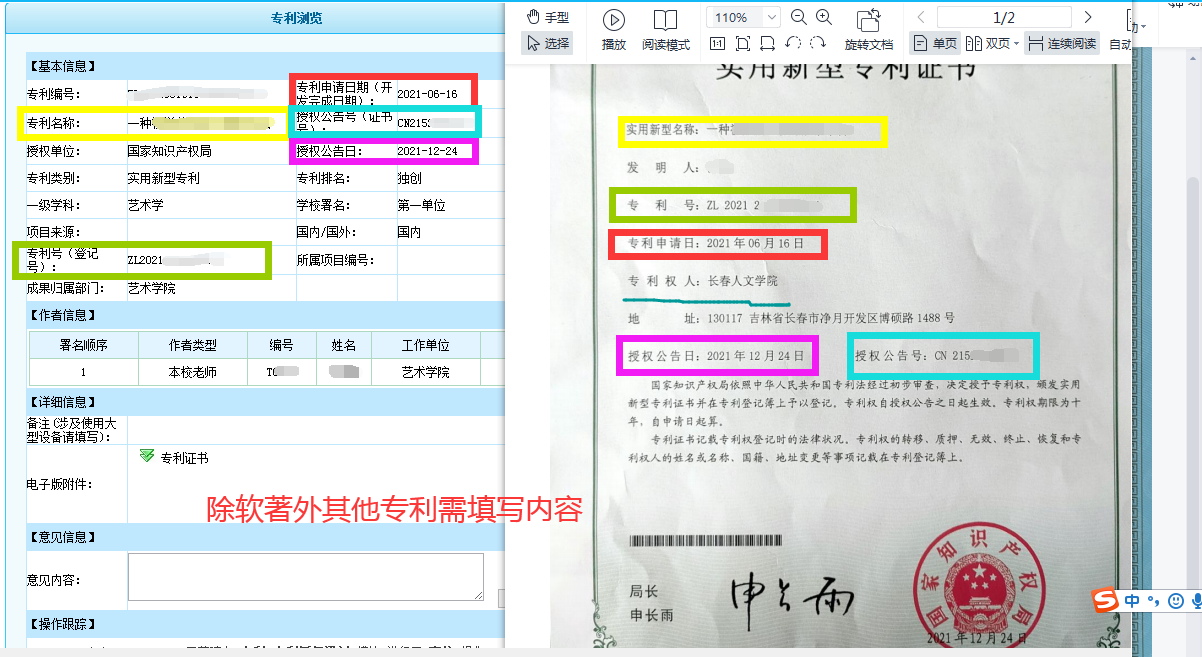 